DADOS DA EMPRESA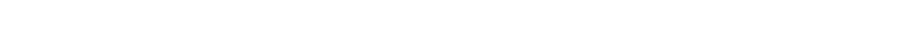 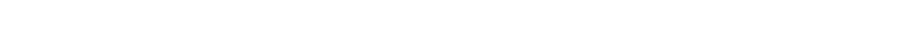 DADOS DA PROPRIEDADE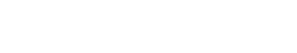 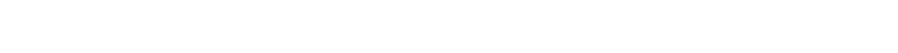 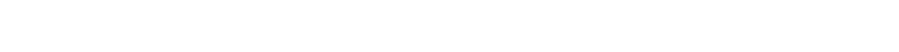 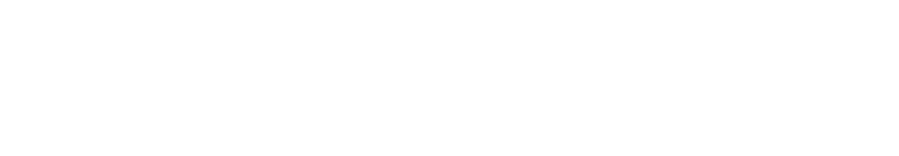 ASSINATURA DO ASSOCIADO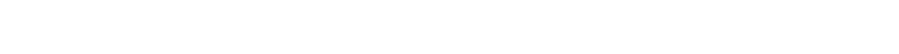 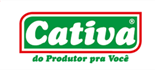 CADASTRO DE ASSOCIADOSNOMECooperativa Agroindustrial de Londrina – CativaNOMECooperativa Agroindustrial de Londrina – CativaTELEFONE(43) 3341-1905ENDEREÇORua Bélgica , 355 – Londrina – ParanáENDEREÇORua Bélgica , 355 – Londrina – ParanáENDEREÇORua Bélgica , 355 – Londrina – ParanáCNPJ 78.597.085/0001-24INSCRIÇÃO ESTADUAL 6010164514INSCRIÇÃO ESTADUAL 6010164514E-MAILcida@cativa.coop.brSITEwww.cativa.coop.brSITEwww.cativa.coop.brNOMENOMENOMETELEFONECPFRGRGRGMUNICÍPIO/UFDATA DE NASCIMENTODATA DE NASCIMENTODATA DE NASCIMENTOBAIRROBAIRROCEPCEPNOME DA PROPRIEDADENOME DA PROPRIEDADEBAIRROENDEREÇO DA PROPRIEDADEENDEREÇO DA PROPRIEDADETELEFONE RESIDENCIAL DA PROPRIEDADE :CEP DA PROPRIEDADENIRFCELULAR DA PROPRIEDADEN◦ CADPRON◦ CADPROCAD PROTEM QUE ESTAR ATIVOÁREA TOTAL ( ALQ / HÁ )POSSE DA TERRA(   ) PROPRIETÁRIO	(   ) PARCEIRO	(   ) MEEIRO (   ) ASSENTADO	( ) POSSEIRO(    ) ARRENDATÁRIO	( ) OUTROSPOSSE DA TERRA(   ) PROPRIETÁRIO	(   ) PARCEIRO	(   ) MEEIRO (   ) ASSENTADO	( ) POSSEIRO(    ) ARRENDATÁRIO	( ) OUTROSSE PRODUTOR NÃO FOR O PROPRIETÁRIO, NOME DO PROPRIETÁRIOSE PRODUTOR NÃO FOR O PROPRIETÁRIO, NOME DO PROPRIETÁRIOCPFNOME DA FILIALNOME DA FILIALDATA DE CADASTROFUNCIONÁRIO RESPONSAVELFUNCIONÁRIO RESPONSAVELVALOR DA JÓIA – NÃO COBRAR